МИНИСТЕРСТВО ОБРАЗОВАНИЯ НИЖЕГОРОДСКОЙ ОБЛАСТИ«ИНСТИТУТ ПИЩЕВЫХ ТЕХНОЛОГИЙ И ДИЗАЙНА» - филиал государственного бюджетного образовательного учреждения высшего образования«Нижегородский государственный инженерно-экономический университет»(ИПТД – филиал ГБОУ ВО НГИЭУ)ПЛАНвоспитательных мероприятийИПТД – филиал ГБОУ ВО НГИЭУна 2017-2018 учебный годНижний Новгород2017 год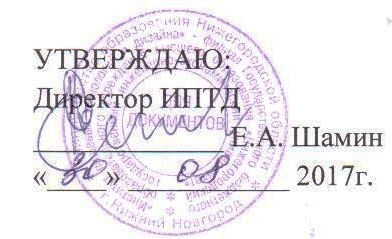 ПЛАН ВОСПИТАТЕЛЬНЫХ МЕРОПРИЯТИЙИПТД – филиал ГБОУ ВО НГИЭУна 2017-2018 учебный годСоставила: Зам. директора по ВР ФТД				Л.А. СтародумоваМесяцНазвание мероприятияОтветственный123С Е Н Т Я Б Р Ь– День Знаний. Торжественная линейка. Классный час, посвященный выбранной специальности. Зам. директора по ВР,педагоги-организаторы, кураторы группС Е Н Т Я Б Р Ь– Классный час, посвященный дню солидарности в борьбе с терроризмом, встреча с сотрудником МЧС.Зам. директора по ВР, социальный педагогС Е Н Т Я Б Р Ь– Организация работы факультативов, кружков, секций дополнительного образованияЗам. директора по ВР, педагоги дополнительного образованияС Е Н Т Я Б Р Ь– Библиотечные уроки (1 курс)Библиотека ИПТДС Е Н Т Я Б Р Ь– Заседание студенческого советаПедагоги-организаторыС Е Н Т Я Б Р Ь– Обзорная экскурсия по Нижнему Новгороду для иногородних студентовПедагоги-организаторы, кураторы, воспитатели общежитияС Е Н Т Я Б Р Ь– Коллективный выход в театрЗам. директора по ВР,кураторы группС Е Н Т Я Б Р Ь– Диагностика Личностных качеств студентовСоциальный педагог, педагог-психологС Е Н Т Я Б Р Ь– Формирование органов студенческого самоуправленияПедагоги-организаторыС Е Н Т Я Б Р Ь– Общее собрание 1 курса. Тема: «Правила и культура поведения в институте», «Права и обязанности студентов»Зам. директора по ВР, социальный педагогС Е Н Т Я Б Р Ь– Спортивный праздник «День первокурсника»Педагоги-организаторы,кафедра физической культурыС Е Н Т Я Б Р Ь– Проведение диагностики личностных качеств студентов 1 курса Педагог-психолог, социальный педагогС Е Н Т Я Б Р Ь– Диагностика сформированных ценностей (входящая)Социальный педагог, педагог-психолог123О К Т Я Б Р Ь– «Акция Милосердия», посвящённая дню пожилого человека, в рамках социального проекта «Связующая нить»Зам. директора по ВР, социальный педагогО К Т Я Б Р Ь– День первокурсника: посвящение в студентыЗам. директора по ВР, педагоги-организаторы О К Т Я Б Р Ь– Фестиваль студенческого творчества «Осенние дебюты: День учителя»Зам. директора по ВР, педагоги-организаторы О К Т Я Б Р Ь– Участие в ½ финала Региональной лиги КВН «Нижний Новгород»Педагоги-организаторыО К Т Я Б Р Ь– Заседание студенческого советаПедагоги-организаторыО К Т Я Б Р Ь– Классный час «Сергей Есенин» посещение музея поэта, литературная гостинаяБиблиотека ИПТДН О Я Б РЬ– Классные часы, посвященные Дню народного единства (по группам)Кураторы группН О Я Б РЬ– Участие в областном митинге «Мининский призыв»Зам. директора по ВР, педагоги-организаторы, кураторы группН О Я Б РЬ– Лекторий «За здоровый образ жизни» «Я не курю – это мой выбор»Зам. директора по ВР, социальный педагог,педагог-психологН О Я Б РЬ– Участие в играх студенческих команд КВН на приз клуба любителей КВН НГИЭУ «Рыжий кот»Педагоги-организаторыН О Я Б РЬ– Заседание студенческого советаПедагоги-организаторыН О Я Б РЬ– Конкурс чтецов, посвящённый Дню Матери в РоссииЗам. директора по ВР, педагоги-организаторы, библиотека ИПТДД Е К А Б Р Ь– Классные часы, посвященные Всемирному дню борьбы со СПИДом. Лекторий «За здоровый образ жизни»Социальный педагог, педагог-психолог, кураторы группД Е К А Б Р Ь– Праздничный концерт «Новогодний калейдоскоп» Зам. директора по ВР, педагоги-организаторыД Е К А Б Р Ь– ¼ финала лиги КВН «МежФак ИПТД»Педагоги-организаторыД Е К А Б Р Ь– Участие в финале Региональной лиги КВН "Нижний Новгород"Педагоги-организаторыД Е К А Б Р Ь– Заседание студенческого советаПедагоги-организаторыЯ Н В А Р Ь– Рождественские дни Православной культуры (творческие встречи с поэтами и художниками Нижегородской области)Зам. директора по ВР, библиотека ИПТДЯ Н В А Р Ь– Спортивные соревнования по зимним видам спортаКафедра физической культурыЯ Н В А Р Ь– Участие в ежегодном областном конкурсе «Татьянин день» - 2018Зам. директора по ВР, педагоги-организаторыЯ Н В А Р Ь– Заседание студенческого советаПедагоги-организаторы123Я Н В А Р Ь– Участие в зимней Лидерской смене «Территория успеха» ЦМИ «Васильсурск»Педагоги-организаторыЯ Н В А Р Ь– Собрание в группах по подведению итогов семестраКураторы группЯ Н В А Р Ь– Лекторий «За здоровый образ жизни»Социальный педагог, педагог-психологФ Е В Р А Л Ь– Военно-спортивный праздник «А ну-ка, парни!»Педагоги-организаторы, кафедра физической культуры Ф Е В Р А Л Ь– «Почта Купидона»Педагоги-организаторыФ Е В Р А Л Ь– Заседание студенческого советаПедагоги-организаторыФ Е В Р А Л Ь– Ежегодный конкурс студенческой красоты и таланта «Мисс ИПТД» - 2018Педагоги-организаторыФ Е В Р А Л Ь– Лекторий «За здоровый образ жизни»Социальный педагог, педагог-психологФ Е В Р А Л Ь– Участие во Всероссийских соревнованиях «Лыжня России - 2018»Кафедра физической культурыФ Е В Р А Л Ь– Ежегодный конкурс мужества и таланта «Мистер ИПТД» - 2018Педагоги-организаторыФ Е В Р А Л Ь– Заседание студенческого советаПедагоги-организаторыФ Е В Р А Л Ь– Празднование Широкой масленицыПедагоги-организаторыМ А Р Т– Концертная программа «Женский день»Педагоги-организаторыМ А Р Т– Участие в областном фестивале КВН «СтартАп – 2018» региональная лига «Нижний Новгород»Педагоги-организаторыМ А Р Т– Классный час «Нижегородская старина» (предания и легенды о Нижегородском крае) для 1 курсаБиблиотека ИПТДМ А Р Т– Заседание студенческого советаПедагоги-организаторыМ А Р Т– Коллективный выход на митинг «#КрымНаш»Педагоги-организаторы, кураторы группМ А Р Т– ½ финала лиги КВН «МежФак ИПТД»Педагоги-организаторыА П Р Е Л Ь– Участие в областном поэтическом конкурсе «Люкинские чтения» г. КнягининоБиблиотека ИПТДА П Р Е Л Ь– Участие в областном фестивале «Студенческая весна»Педагоги-организаторыА П Р Е Л Ь– Информационный час по экологии «Мы планету нашу сохраним» (к международному дню земли)Библиотека ИПТДА П Р Е Л Ь– Заседание студенческого советаПедагоги-организаторыА П Р Е Л Ь– Участие в конкурсе «Мисс НГИЭУ-2018»Педагоги-организаторыА П Р Е Л Ь– Посещение Нижегородского планетарияПедагоги-организаторы, кураторыА П Р Е Л Ь– Участие в играх студенческих команд КВН на приз клуба любителей КВН НГИЭУ «Рыжий кот»Педагоги-организаторы123М А Й– Встреча с ветеранами Великой Отечественной войны в совете ветеранов Приокского районаСоциальный педагогМ А Й– Участие в районных и городских мероприятиях, посвящённых Дню Победы – 9 МаяЗам. директора по ВР, педагоги-организаторыМ А Й– Классный час, посвящённый юбилейным датам Великой Отечественной войны Зам. директора по ВР, социальный педагог, кураторы группМ А Й– Заседание студенческого советаПедагоги-организаторыМ А Й– Лекторий «За здоровый образ жизни»Социальный педагог, педагог-психолог М А Й– Праздничный концерт «Этот день… со слезами на глазах»Педагоги-организаторыМ А Й– Мероприятия по проекту «Подарок ветерану»Педагоги-организаторы, социальный педагогМ А Й– Коллективный выход в музеи, посвящённый международному Дню музеяПедагоги-организаторы, кураторы группМ А Й– Мероприятия по проекту «Ботанический сад»Педагоги-организаторы, социальный педагогМ А Й– Финал лиги КВН «МежФак ИПТД»Педагоги-организаторыМ А Й– Участие в ¼ финала Региональной лиги КВН "Нижний Новгород"Педагоги-организаторыИ Ю Н Ь– Заседание студсовета по итогам работы за годПедагоги-организаторыИ Ю Н Ь– Реализация социального проекта «Подарок детскому саду»Зам. директора по ВР, педагоги-организаторы, социальный педагогИ Ю Н Ь– Участие в городских мероприятиях, посвящённых Дню городаЗам. директора по ВР, педагоги-организаторыИ Ю Н Ь– Участие в городских мероприятиях, посвящённых Дню РоссииЗам. директора по ВР, педагоги-организаторыИ Ю Н Ь– Церемония студенческого награждения по итогам годаПедагоги-организаторыИ Ю Н Ь– Екатерининский бал для краснодипломников и медалистовЗам. директора по ВР, педагоги-организаторыИ Ю Н Ь– Торжественное вручение дипломов студентам-выпускникам 2018Зам. директора по ВР, педагоги-организаторыИ Ю Н Ь– Участие в летней Лидерской смене «Территория успеха» ЦМИ «Васильсурск»Педагоги-организаторыВ ТЕЧЕНИЕ ГОДА– Участие во Всероссийских, областных, районных мероприятиях Зам. директора по ВР, педагоги-организаторы, социальный педагог,педагог-психологВ ТЕЧЕНИЕ ГОДА– Совет кураторов (каждый первый вторник месяца)Зам. директора по ВРВ ТЕЧЕНИЕ ГОДА– Мероприятия по проекту «Моя Россия» Зам. директора по ВР, социальный педагог123В ТЕЧЕНИЕ ГОДА– Мероприятия по проекту «Наш институт в истории города»Социальный педагогВ ТЕЧЕНИЕ ГОДА– Обеспечение информационной поддержки о мероприятиях и проектахЗам. директора по ВР, педагоги- организаторы, социальный педагог, кураторы группВ ТЕЧЕНИЕ ГОДА– Проведение тематических классных часов, посвящённых истории городаБиблиотека ИПТД, кураторы группВ ТЕЧЕНИЕ ГОДА– Участие в мероприятиях НГИЭУЗам. директора по ВР, педагоги-организаторы, социальный педагог, педагог-психологВ ТЕЧЕНИЕ ГОДА– Организация дежурства групп по институтуЗам. директора по ВР, педагоги-организаторы, кураторы группВ ТЕЧЕНИЕ ГОДА– Совместная работа с советом молодежи при администрации Приокского района города Нижнего НовгородаЗам. директора по ВР,педагоги-организаторыВ ТЕЧЕНИЕ ГОДА– Конкурс на выявление самой активной группы института «На пути к успеху»Зам. директора по ВР, педагоги-организаторы, кураторы группВ ТЕЧЕНИЕ ГОДА– Организация посещения театров, выставок, культурных мероприятий г. Нижнего Новгорода по программе «Нижний Новгород – культурный»Зам. директора по ВР, педагоги-организаторы, социальный педагог,кураторы группВ ТЕЧЕНИЕ ГОДА– Выставки стенгазет и плакатов, посвящённым календарным праздникамЗам. директора по ВР, педагоги-организаторы, социальный педагог, психологВ ТЕЧЕНИЕ ГОДА– Участие в областном проекте «Мининский призыв»Зам. директора по ВР, педагоги-организаторы